Nida – poilsinė kelionė2023 m. liepos 6-9 d.KELIONĖS KAINA – 150 Eur/asmeniui.
Registruotis galima telefonu 8 687 21938 arba elektroniniu paštu tic@utenainfo.lt
Avansą už kelionę 50 Eur/asmeniui reikia sumokėti per 3 darbo dienas po registracijos.
Atsisakius vykti į kelionę likus 10 darbo dienų iki kelionė pradžios – PINIGAI NEGRĄŽINAMI.

Nida... Išgirdęs šį pavadinimą ne vienas pagalvoja apie Lietuvos pajūrio perlą, ramią užuovėją atostogoms - romantiškus pasivaikščiojimus pajūriu ar ošiančias pušis, kurių neužgožia šurmulys...KELIONĖS PROGRAMA (4 dienos, 3 nakvynės):
liepos 6 d. 8:00 val. ryte išvykimas į Nidą iš Utenos kultūros centro automobilių stovėjimo aikštelės (Aušros g. 49, Utena);
3 nakvynės poilsio namuose „Žuvėdra“ Nidos mieste;
liepos 9 d. 15:00 val. išvykimas į Uteną iš Nidos (poilsio namų „Žuvėdra“).Į KELIONĖS KAINĄ ĮSKAIČIUOTA:
vykimas patogiu autobusu Utena–Nida–Utena;
3 nakvynės poilsio namuose „Žuvėdra“ Nidos mieste dviviečiuose ir keturviečiuose kambariuose su bendrais patogumais;
kambariuose yra balta patalynė, rankšluosčiai, stiklinės;
dušai ir WC yra tane pačiame pastate kaip kambariai;
maitinimas nėra įskaičiuotas, maisto gaminimui sąlygų nėra, virduliai yra registratūroje.
Iki jūros ~ 1200 m
Iki miesto centro ~ 500 m
Iki Kuršių marių ~ 100 m

Pastaba: ekskursinė programa kelionės metu nėra numatyta, vykstantys laiką Nidoje leidžia savarankiškai.KELIONĖS ORGANIZATORIUS:
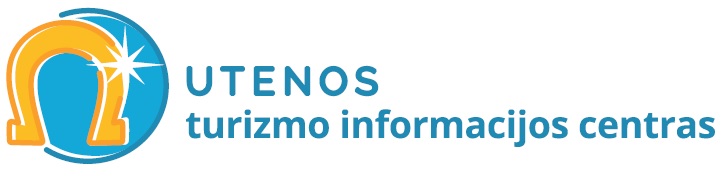 